關高李品瑤 書法賽連3冠【記者徐養齡╱關西報導】新竹縣關西高中學生李品瑤，最近2個月參加新竹縣美術比賽、翠竹盃、竹北市市長盃3項書法比賽，全都得到高中職組冠軍，學習書法9年來練習勤奮，曾一天苦練7小時，李品瑤表示「手都練到僵硬了！」李品瑤拿起毛筆臨摹擅長「魏碑」字體，一旁同學連聲稱讚「好厲害喔！簡直就是專家級的水準！」；書法苦練有成，每年農曆春節親友都會請李品瑤寫春聯，甚至連供奉祖先家祠對句都是她寫的。李品瑤國小2年級時看到哥哥在練習書法，產生興趣，到書法班上課，之後陸續參加縣內書法比賽，得過的獎狀超過百張，去年曾代表新竹縣參加全國語文競賽寫字組，獲得優異獎。她說，當她寫起名家的書法字體時，「就像在坐時光機一樣」，觀察每一個筆畫釋放出的力道，體會古人書寫字句時的心情和雅致。「學習書法最大的收穫就是耐心變好了」，李品瑤表示未來最想當書法老師。【2010-12-06/聯合報/B2版/竹苗綜合新聞】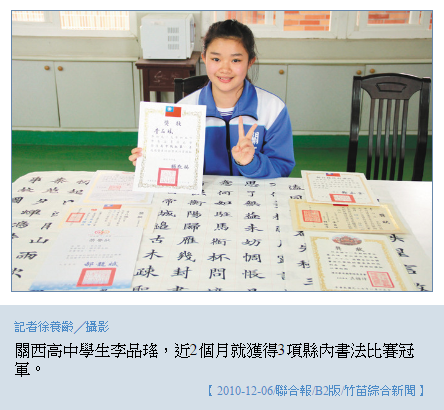 